cflbjfzL ;dfhsf nflu s[lifkof{j/0fLo ;|f]tx¿sf] lbuf] Joj:yfkg-:df6{_ kl/of]hgf (Sustainable Management for Agroecological Resources  in Tribal society-SMART Project)of] Ps cg';Gwfgd'ns kl/of]hgf xf] . o; kl/of]hgfdf nL–a8{, s[lif tyf kz' lj1fg cWoog ;+:yfg, /fdk'/ / xjfO{ ljZjljBfno cd]l/sfsf] ;xsfo{df kl/rfng ePsf] 5 . o; kl/of]hgf ;fgl/d o'= P;= P8\= cd]l/sfsf] cly{s ;xof]udf g]kfnsf] dWo kxfl8 If]q ljz]if ul/ dWodf~rnsf] uf]/vf, 3flbª / tgx'F lhNnfsf] lgl:rt 7fpFx¿ hxfF cflbjf;L hghfltx¿n] ckgfpb} cfPsf] s[lif k|0ffnLnfO{ d"Vo nlIft u/L ;+rfng ul/Psf] 5 . of] kl/of]hgf vf;u/L tL lhNnfdf a;f]jf; ug]{ r]kfª ;d'bfox¿n] ub}{} cfPsf] k/Dk/fut s[lif kof{j/0f ;|f]tx¿sf] lbuf] Joj:yfkg s;/L ug{ ;lsG5 eg]/ cWoog / cg';Gwfg u/L gofF k4ltsf ljsf; ug{'[ /x]sf] 5 . of] kl/of]hgfn] To; If]qdf kl/If0f u/L cfPsf] pko'Q{m glthfnfO{ ;/f]sf/jfnfx¿ ljr k|rf/k|;f/ u/L k|a{bg ug'{ /x]sf] 5 . 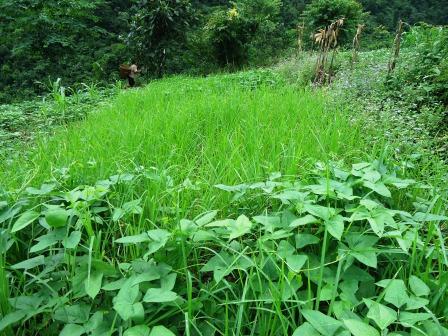 of] kl/of]hgf uf]/vf lhNnfsf] e'lDnªrf]s uf=lj=;=j8f g+= * y'Dsfsf] r]kfª ;d'bfosf lgl:rt s[ifsx¿sf] jf/Ldf kl/If0f ul/Psf] 5 eg] wflbª lhNnfsf] hf]uLdf/f uf=lj=;=j8f g+= % Xofqmªsf] u'¿Ë / r]kfª ;d'bfosf s[ifsx¿sf] jf/Ldf klg kl/If0f ul/Psf] 5 . To;} u/L tgx'F lhNnfsf] l5Ds]Zj/L uf=lj=;=j8f g+= # vf]nfufpFsf] r]kfª s[ifsx¿sf] jf/Ldf kl/If0f ul/Psf] 5 . o; kl/If0fdf d'Votof s[ifssf] cfo :t/ a9fpgsf nflu ljleGg e"–;+/If0f Pjd\ jfnL ;+/If0f k|0ffnLx¿sf] kl/If0f cfjnDjg ub}{ / To;af6 lg:s]sf] c;n cEof;nfO{ k|ab{g ul/g]] 5 . o; kl/If0fdf s[ifsn] u/L cfPsf] cEof; / cGo ltgj6f ;+/If0f s[lif pTkfbg k|0ffnL(CAPs) sf] kl/If0f ckgfpb} cfPsf] 5 . o;sf] cf;ltt glthf jf s[ifsn] dg k/fPsf] ;+/If0f k4tL of] kl/of]hgfsf] cGTodf cWoog cg';Gwfg u/]/ lgsflng] 5 . o; kl/of]hgfn] ;se/ k/Dk/fut s[lif k|0ffnLnfO{ k3l/dfh{g ub}{ sd HofdL, sd nfut, pTkfbgdf j[4L ;fy} df6fsf] u'0f:t/ sfod /fVb} s[ifssf] jflif{s cfDbfgLsf] ;|f]t a9fO{ hLjg :t/ psf:g /x]sf] 5 .   nIoMdWo kxfl8 If]qsf] s[ifsx¿sf] cfo;|f]tdf ;'wf/ Nofpg .p4]ZoMcWoog cg';Gwfg ul/ pko'Qm gofF ;+/If0f s[lif pTkfbg-Sofk;\_ k|0ffnLsf] lgSof}{n ug]{ .s[ifsn] ¿rfO{Psf] k|ljlw-Sofk;_nfO{ k|ab{g u/L ;/f]sf/jfnf Pjd\ ;DaGwLt lgsfox¿df k'¥ofpg] .kl/of]hgf cjlwKl/of]hgf ;g\ @)!! b]lv ;g\ @)!$ ;Dd /xg] 5 .kl/of]hgf sfo{If]qe'DnLËrf]suf=lj=;=j8f g+= *, y'Dsf, uf]/vfl5Ds]Zj/L uf=lj=;= j8f g+= #, vf]nfufpF, tgx'Fhf]ludf/f uf=lj=;= j8f g+= %, Xofqmfª,wflbªnlIftju{kxf8L If]qsf cflbjf;L hghflt s[ifsx¿ .sfo{qmdx¿!=	cg';Gwfgd'ns kl/If0f M ljz]if u/L dWo kxfl8 If]qdf s[ifsx¿n] ds} jfnLdf cfwfl/t v]tL k|0ffnL ckgfpg] ePsf]n]  of] kl/If0f ds} jfnL / o;;+u} cfpg] cGo 3':jf Pjd\ 3'DtLjfnLx¿df ljleGg vghf]tsf] tl/sf ckgfP/ ul/g] 5 . o; kl/of]hgfn] s[lif kof{j/0f ;|f]tx¿sf] ;+/If0fnfO{ d'Vo Wofgdf /fvL kl/If0f ug]{ ePsf]n] jfnL nufpg] k4tLdf ljljwtf ckgfP/ ul/G5 . of] kl/If0f lgtfGt j}1flgs tf}/ tl/sfn] ul/g] ePsf]n] s]lx l;ldt s[ifsx¿dfem ;xeflutfd'ns cg';Gwfg kl/If0f ul/Psf] 5 . klxnf] l;hg ds} jfnL / To; leq nufO{g] ds} jf]8L jf cGo jf]8L nufO{G5 eg] bf];|f] l;hgdf df; / sf]bf] jfnLdf kl/If0f to ul/g] 5 . of] kl/If0f rf/ jif{;Dd nuftf/ ul/g] 5 To;kl5 cfPsf] glthfnfO{ s[ifs ;d'x, ;/sf/L Pjd\ u}/ ;/sf/L ;+3;:yf, ;/f]sf/jfnfx¿;+u 5nkmn Pjd\ uf]i6L u/]/ pko'Qm k4tLsf] k|rf/ k|;f/ ;fy} k|j4{g ul/g] 5 .    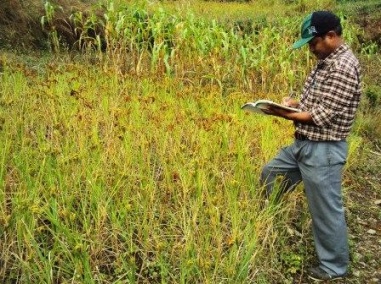 @=	IfdQf clej[l4 sfo{qmdcg';gwfgdf ;+nUg s[ifsx¿ tyf ;DaGwLt ;/f]sf/jfnfx¿sf] IfdQfdf clej[l4 ug]{ p4]Zon] kl/If0f ul/Psf] If]qsf ;d'bfo Pjd\ To; If]qdf sfo{/t ;d'xx¿nfO{ PsLs[t zq'hLj Joj:yfkg, PsLs[t s[lif Joj:yfkg, ;+/If0f s[lif pTkfbg k|0ffnL, jLp pTkfbg k|ljlw, e"–;+/If0f k|0ffnL cflb af/] tflnd k|bfg ul/g]5 . o;sf ;fy;fy} kl/If0fdf ;+nUg s[ifsx¿nfO{ g]kfnsf] ljleGg cg';Gwfg s]Gb\x¿df cjnf]sg e|d0f u/fO{ plgx¿nfO{ kl/If0fk|lt cfsif{0f / sfo{Gjog ug{ pTk|]l/t ug{ ;xof]u ul/g]5 . o;sf] ;fy} kl/If0faf6 cfPsf] kl/0ffdnfO{ s[ifs, ;d'x, ;/sf/L Pjd\ u}/;/sf/L ;+:yfx¿, cGo ;/f]sf/jfnfx¿;+u ldn]/ sfo{zfnf uf]i6L to ul/g] 5 . #=	h}ljs ljljwtf ls6-cGg tyf t/sf/Lx¿sf] jLp_ / kmnk"mn lj?jf ljt/0fKl/of]hgf If]qsf] ;d'bfox¿df h}ljs ljlwtf sfod /fVg / :yfgLo :t/df kfl/jf/Ls kf]if0fnfO{ k|j4{g ug{ h}ljs ljljwtf ls6 ljt/0f ug]{5 . of] h}ljs ljlwtf ls6 ljz]ift :yfgLo Pjd\ pGgt hftsf] t/sf/L / cGgsf] jLpx¿ pknAw u/fO{g]5 .	ef}uf]lns cj:yf / df};d cg';f/ kmnk"mn Pjd\ 3fF;sf] lj?jfx¿ klg ljt/0f ul/g]5 . kl/df0f:jf¿k To; If]qsf] s[ifsx¿sf] kfl/jf/Ls kf]if0f / cfodf j[4L ug'{sf ;fy} e"–;+/If0f tyf s[lif kof{j/0fdf ;xof]u ug]{5 . $=	3fF;]xf/ k|bz{gL If]qsf] :yfkgfTo; If]qdf ;+/If0f s[lif pTkfbg k|0ffnL cGtu{t e"–;+/If0f ug{ ckgfO{g] tf}/ tl/sf klg clt pko'Qm dflgG5 . jfnL nufO{ ;s]kl5 klg To; If]qdf jfnLsf] s]lx cjz]if Pjd\ ;txsf] df6f] 5f]Kg u/Lg] k|of;x¿ klg ;+/If0f s[lif pTkfbg k|0ffnL cGtu{t kb{5 . t;y{ e"–;+/If0f u/L hldgsf] dflyNnf] ;txsf] df6f] aUg jf e"–Ifo x'gaf6 arfpgsf] nflu ;d'bfodf hgr]tgf clej[l4 ug]{ p4]Zo cg'¿k Pp6f 3fF;]xf/sf] k|bz{gL :yn agfO{g] 5 . of] 3fF;]xf/ k|bz{gL :ynsf] k|b{zgn] To; le/fnf] If]qdf ul/g] vf]l/of v]tL k|0ffnLaf6 x'g] e"–IfonfO{ sd ug{ ;lsG5 . of] ljz]if u/L le/fnf] hUufdf ul/g] k|bz{gL ePsf]n] o;sf] e"–Ifo /f]Sg lgs} k|efjsf/L /x]sf] 5 . of] e'lDnªrf]ssf] y'Dsf If]qdf 3fF;]xf/ k|bz{gL :yn-Hedgerow demonstration plot_ agfO{ s[ifsx¿df kf/l:ytLs k|0ffnL cGtu{t e"–;+/If0f k4tL ;DaGwL r]tgf clej[4L ug]{ /x]sf] 5 . %\	df};d tYofªs ;+sngdWo kxfl8 If]qdf ;+/If0f jfnL pTkfbg-CAPs_ kl/If0f ul/Psf] If]qdf ;'Id hnjfo' ;DaGwL cWoog cg';Gwfg ug{ / kl/If0fnfO{ cem j}1flgs ¿kdf tTYofªs pknAw u/fO{ e/kbf]{ agfpg df};d tTYofªs ;+sng ug{ cfjZos /x]sf] 5 . t;y{ xfn kl/If0f /flvPsf] tLg 7fpFdf :jrflnt oGqåf/f df};d /]s8{/sf] :yfkgf u/L tTYofªs ;+sng ug]{ sfo{ e}/x]sf] 5 . of] df};d tTYofªs :df6{ ;]G;/-Smart sensors_ sf] ;xfotfn] tTYofªs ;+sng ug]{ 7fpF -Data logger_ df hDdf eP/ a:b5 . k|fKt tTYofªsnfO{ sDKo'6/åf/f ;+sng u/L To; 7fpFsf] hnjfo' ;DaGwL /fd|f];+u ljZn]if0f ug{ ;lsG5 . of] tTYofªssf] cfwf/df dWo kxf8df ul/Psf] jfnL kl/If0fdf ;'Id hnjfo'sf] s] s:tf] k|efj kb{5 eGg] lgSof}{n ug{ ;xof]u ub{5 eg] nfdf] ;do ;Dd of] tTYofªs lnO{/fVg ;lsof] eg] xfn ljZjdf e}/x]sf] hnjfo' kl/j{tg ;DalGw cWoog ug{ klg ;xof]u ub{5 . 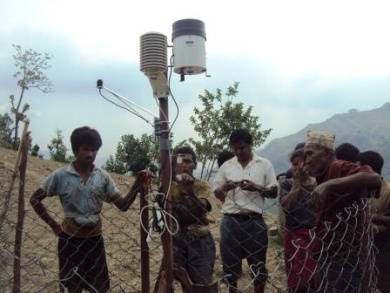 ^= cf;ltt pknlAwx¿ of] kl/If0faf6 cfPsf] glthf dWo kxfl8 If]qsf] s[lif k|0ffnLdf ckgfpg] k4tLdf ;+/If0f s[lif k|0ffnLsf] k|j4{g ul/g]5 . s[ifsn] kl/If0faf6 ?rfPsf] Sofk;nfO{ s[ifs ;d'x / ;/f]sf/jfnfx¿ dfk{mt pko'Qm 7fpFdf of] k|ljlwsf] k|r/k|;f/ Pjd\ k|aw{g ug]{ 5 . o;sf] ;fy} of] cg';Gwfgaf6 lgDg kl/0ffdx¿ pknAwLx¿ k|fKt x'g]5 . lbuf] / ;+/lIft s[lif kf/l:yltlso k|0ffnLsf] ljsf;s[lif kof{j/l0fo ;|f]tx¿sf] ;+/If0f / lbuf] pkof]uplrt k|ljljwsf] pkof]uåf/f s[lif pTkfbgdf j[4L / vfB ;'/Iffdf ;xof]us[lifhGo j:t'x¿sf] ahf/Ls/0fåf/f gfkmfd'ns k4tLsf] ljsf; s[lifdf sd >dzQmLsf] k|of]u x'g] k|ljlwsf] ljs;s[lifof]Uo e"dLsf] pj{/fzQmLdf j[4LoL dfylsf cf;ltt pknlAwx¿ of] kl/of]hgfsf] cGtdf k|fKt x'G5 eGg] cg'dfg ul/Psf] 5 .;Dks{sf] nflunL–a8{, u}/fkf6g, kf]vf/fkmf]g M )^! %@^*#$, %#%#%& k\mofS; M )^! %#((%^